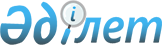 "2012-2014 жылдарға арналған облыстық бюджет туралы" Жамбыл облыстық мәслихатының 2011 жылғы 7 желтоқсандағы № 41-3 шешіміне өзгерістер мен толықтырулар енгізу туралы
					
			Күшін жойған
			
			
		
					Жамбыл облыстық мәслихатының 2012 жылғы 3 сәуірдегі № 4-2 Шешімі. Жамбыл облысының Әділет департаментінде 2012 жылғы 5 сәуірде № 1807 тіркелді. Қолданылу мерзімінің аяқталуына байланысты күші жойылды (Жамбыл облыстық Әділет департаментінің 2013 жылғы 11 наурыздағы N 2-2-17/388 хаты)      Ескерту. Қолданылу мерзімінің аяқталуына байланысты күші жойылды (Жамбыл облыстық Әділет департаментінің 11.03.2013 № 2-2-17/388 хаты).

      РҚАО ескертпесі:

      Мәтінде авторлық орфография және пунктуация сақталған.

      Қазақстан Республикасының 2008 жылғы 4 желтоқсандағы Бюджет кодексінің 106 бабына сәйкес облыстық мәслихат ШЕШІМ ЕТЕДІ:



      1. «2012-2014 жылдарға арналған облыстық бюджет туралы» Жамбыл облыстық мәслихатының 2011 жылғы 7 желтоқсандағы № 41-3 шешіміне (Нормативтік құқықтық актілерді мемлекеттік тіркеу тізілімінде № 1799 болып тіркелген, 2011 жылғы 20 желтоқсанда № 217 «Ақ жол» газетінде жарияланған) келесі өзгерістер мен толықтырулар енгізілсін:



      1 тармақта:

      1) тармақшада:

      «133 345 892» сандары «147 337 953» сандарымен ауыстырылсын;

      «11 149 685» сандары «12 594 131» сандарымен ауыстырылсын;

      «291 660» сандары «469 373» сандарымен ауыстырылсын;

      «121 804 547» сандары «134 174 449» сандарымен ауыстырылсын;

      2) тармақшада:

      «134 224 126» сандары «148 157 321» сандарымен ауыстырылсын;

      3) тармақшада:

      «576 070» сандары «1 024 610» сандарымен ауыстырылсын;

      «1 401 448» сандары «1 849 988» сандарымен ауыстырылсын;

      4) тармақшада:

      «462 500» сандары «521 366» сандарымен ауыстырылсын;

      5) тармақшада:

      «-1 916 804» сандары «-2 365 344» сандарымен ауыстырылсын;

      6) тармақшада:

      «1 916 804» сандары «2 365 344» сандарымен ауыстырылсын;



      4 тармақ мынадай мазмұндағы 12) және 13) тармақшалармен толықтырылсын:

      «12) моноқалаларды абаттандыру мәселелерін шешуге;

      13) ауыл шаруашылығы малдарын бірдейлендіруді ұйымдастыруға және жүргізуге.»;



      5-тармақта:

      1) және 6) тармақшалар мынадай редакцияда жазылсын:

      «1) сумен жабдықтауға және су бұру жүйелерін дамытуға;

      «6) Жұмыспен қамту 2020 бағдарламасы шеңберiнде жетіспейтін инженерлік-коммуникациялық инфрақұрылымды дамытуға және жайластыруға»;

      мынадай мазмұндағы 7) және 8) тармақшалармен толықтырылсын:

      «7) Жұмыспен қамту 2020 бағдарламасы шеңберiнде коммуналдық-инженерлік, инженерлік-көліктік және әлеуметтік инфрақұрылым объектілерін салуға және реконструкциялауға;

      8) «Өңiрлердi дамыту» бағдарламасы шеңберiнде өңiрлердiң инженерлік инфрақұрылымды дамуына. ».



      Аталған шешімнің 1 - қосымшасы осы шешімнің қосымшасына сәйкес жаңа редакцияда мазмұндалсын.



      2. Осы шешім әділет органдарында мемлекеттік тіркеуден өткен күннен бастап күшіне енеді және 2012 жылдың 1 қаңтарынан қолданысқа енгізіледі.

      

      Облыстық мәслихаттың хатшысы               Б. ҚАРАШОЛАҚОВ

Жамбыл облысы мәслихатының

2012 жылғы 3 сәуірдегі

№ 4-2 шешіміне қосымшаЖамбыл облысы мәслихатының

2011 жылғы 7 желтоқсандағы 

№ 41-3 шешіміне 1 - қосымша 2012 жылға арналған облыстық бюджет
					© 2012. Қазақстан Республикасы Әділет министрлігінің «Қазақстан Республикасының Заңнама және құқықтық ақпарат институты» ШЖҚ РМК
				СанатыСанатыСанатыАтауыСомасы, мың теңгеСыныбыСыныбыСыныбыСомасы, мың теңгеІшкі сыныбыІшкі сыныбыСомасы, мың теңге1231. Кірістер147 337 9531Салықтық түсімдер12 594 13101Табыс салығы6 404 3442Жеке табыс салығы6 404 34403Әлеуметтік салық5 053 7541Әлеуметтік салық5 053 75405Тауарларға, жұмыстарға және қызметтерге салынатын iшкi салықтар1 136 0333Табиғи және басқа да ресурстарды пайдаланғаны үшiн түсетiн түсiмдер1 136 0332Салықтық емес түсімдер469 37301Мемлекеттік меншiктен түсетiн кірістер22 5671Мемлекеттік кәсiпорындардың таза кірісі бөлігінің түсімдері8725Мемлекет меншігіндегі мүлікті жалға беруден түсетін кірістер6 5887Мемлекеттік бюджеттен берілген кредиттер бойынша сыйақылар15 10704Мемлекеттік бюджеттен қаржыландырылатын, сондай-ақ Қазақстан Республикасы Ұлттық Банкінің бюджетінен (шығыстар сметасынан) ұсталатын және қаржыландырылатын мемлекеттік мекемелер салатын айыппұлдар, өсімпұлдар, санкциялар, өндіріп алулар394 4661Мұнай секторы ұйымдарынан түсетін түсімдерді қоспағанда, мемлекеттік бюджеттен қаржыландырылатын, сондай-ақ Қазақстан Республикасы Ұлттық Банкінің бюджетінен (шығыстар сметасынан) ұсталатын және қаржыландырылатын мемлекеттік мекемелер салатын айыппұлдар, өсімпұлдар, санкциялар, өндіріп алулар394 46606Басқа да салықтық емес түсiмдер52 3401Басқа да салықтық емес түсiмдер52 3403Негізгі капиталды сатудан түсетін түсімдер100 00001Мемлекеттік мекемелерге бекітілген мемлекеттік мүлікті сату100 0001Мемлекеттік мекемелерге бекітілген мемлекеттік мүлікті сату100 0004Трансферттердің түсімдері134 174 44901Төмен тұрған мемлекеттiк басқару органдарынан алынатын трансферттер475 9322Аудандық (қалалық) бюджеттерден трансферттер475 93202Мемлекеттiк басқарудың жоғары тұрған органдарынан түсетiн трансферттер133 698 5171Республикалық бюджеттен түсетiн трансферттер133 698 517Функционалдық топФункционалдық топФункционалдық топФункционалдық топСомасы, мың теңгеБюджеттік бағдарламалардың әкiмшiсiБюджеттік бағдарламалардың әкiмшiсiБюджеттік бағдарламалардың әкiмшiсiСомасы, мың теңгеБағдарламаБағдарламаСомасы, мың теңгеАтауыСомасы, мың теңге111232. Шығындар148 157 32101Жалпы сипаттағы мемлекеттiк қызметтер1 691 514110Облыс мәслихатының аппараты61 238001Облыс мәслихатының қызметін қамтамасыз ету жөніндегі қызметтер53 049003Мемлекеттік органдардың күрделі шығындар8 189120Облыс әкімінің аппараты744 973001Облыс әкімнің қызметін қамтамасыз ету жөніндегі қызметтер604 877002Ақпараттық жүйелер құру106 987004Мемлекеттік органның күрделі шығыстары33 109282Облыстық тексеру комиссиясы135 378001Облыстың тексеру комиссиясының қызметін қамтамасыз ету бойынша көрсетілетін қызметтер130 378003Мемлекеттік органның күрделі шығыстары5 000257Облыстың қаржы басқармасы654 869001Жергілікті бюджетті атқару және коммуналдық меншікті басқару саласындағы мемлекеттік саясатты іске асыру жөніндегі қызметтер113 769003Біржолғы талондарды беруді ұйымдастыру және біржолға талондарды өткізуден түсетін сомаларды толық жиналуын қамтамасыз ету59 248009Коммуналдық меншікті жекешелендіруді ұйымдастыру1 717010Коммуналдық меншікке түскен мүлікті есепке алу, сақтау, бағалау және сату572013Мемлекеттік органның күрделі шығыстары17 596113Жергілікті бюджеттерден берілетін ағымдағы нысаналы трансферттер461 967258Облыстың экономика және бюджеттік жоспарлау басқармасы95 056001Экономикалық саясатты, мемлекеттік жоспарлау жүйесін қалыптастыру мен дамыту және облысты басқару саласындағы мемлекеттік саясатты іске асыру жөніндегі қызметтер86 456005Мемлекеттік органның күрделі шығыстары8 60002Қорғаныс307 166250Облыстың жұмылдыру дайындығы, азаматтық қорғаныс, авариялар мен дүлей апаттардың алдын алуды және жоюды ұйымдастыру басқармасы39 455003Жалпыға бірдей әскери міндетті атқару шеңберіндегі іс-шаралар30 343007Аумақтық қорғанысты дайындау және облыстық ауқымдағы аумақтық қорғанысы9 112250Облыстың жұмылдыру дайындығы, азаматтық қорғаныс, авариялар мен дүлей апаттардың алдын алуды және жоюды ұйымдастыру басқармасы233 711001Жергілікті деңгейде жұмылдыру дайындығы, азаматтық қорғаныс, авариялар мен дүлей апаттардың алдын алуды және жоюды ұйымдастыру саласындағы мемлекеттік саясатты іске асыру жөніндегі қызметтер35 276004Облыстық ауқымдағы азаматтық қорғаныстың іс-шаралары52 855005Облыстық ауқымдағы жұмылдыру дайындығы және жұмылдыру14 321006Облыстық ауқымдағы төтенше жағдайлардың алдын алу және оларды жою108 271113Жергілікті бюджеттерден берілетін ағымдағы нысаналы трансферттер22 988281Құрылыс, жолаушылар көлігі және автомобиль жолдары басқармасы34 000006Халықты, объектілерді және аумақтарды табиғи және дүлей зілзалалардан инженерлік қорғау жөнінде жұмыстар жүргізу34 00003Қоғамдық тәртіп, қауіпсіздік, құқықтық, сот, қылмыстық-атқару қызметі4 859 975252Облыстық бюджеттен қаржыландырылатын атқарушы ішкі істер органы4 859 975001Облыс аумағында қоғамдық тәртіпті және қауіпсіздікті сақтауды қамтамасыз ету саласындағы мемлекеттік саясатты іске асыру жөніндегі қызметтер3 775 425003Қоғамдық тәртіпті қорғауға қатысатын азаматтарды көтермелеу752006Мемлекеттік органның күрделі шығыстары800 603008Республикалық бюджеттен берілетін ағымдағы нысаналы трансферттер есебiнен автомобиль жолдарының жұмыс істеуін қамтамасыз ету7 228013Белгілі тұратын жері және құжаттары жоқ адамдарды орналастыру қызметтері32 212014Әкімшілік тәртіппен тұтқындалған адамдарды ұстауды ұйымдастыру12 224015Қызмет жануарларын ұстауды ұйымдастыру127 686019Көші-кон полициясының қосымша штат санын ұстау, материалдық-техникалық жарақтандыру100 355020Оралмандарды уақытша орналастыру орталығын және Оралмандарды бейімдеу мен біріктіру орталығын материалдық-техникалық жарақтандыру және ұстау3 49004Бiлiм беру23 417 233261Облыстың білім басқармасы2 424 644027Мектепке дейінгі білім беру ұйымдарында мемлекеттік білім беру тапсырыстарын іске асыруға аудандардың (облыстық маңызы бар қалалардың) бюджеттеріне берілетін ағымдағы нысаналы трансферттер1 629 666045Республикалық бюджеттен аудандық бюджеттерге (облыстық маңызы бар қалаларға) мектеп мұғалімдеріне және мектепке дейінгі ұйымдардың тәрбиешілеріне біліктілік санаты үшін қосымша ақының көлемін ұлғайтуға берілетін ағымдағы нысаналы трансферттер794 978260Облыстың туризм, дене тәрбиесі және спорт басқармасы2 016 871006Балалар мен жасөспірімдерге спорт бойынша қосымша білім беру1 580 075007Мамандандырылған бiлiм беру ұйымдарында спорттағы дарынды балаларға жалпы бiлiм беру436 796261Облыстың білім басқармасы2 119 233003Арнайы білім беретін оқу бағдарламалары бойынша жалпы білім беру1 311 381006Мамандандырылған білім беру ұйымдарында дарынды балаларға жалпы білім беру624 262048Аудандардың (облыстық маңызы бар қалалардың) бюджеттеріне негізгі орта және жалпы орта білім беретін мемлекеттік мекемелердегі физика, химия, биология кабинеттерін оқу жабдықтарымен жарақтандыруға берілетін ағымдағы нысаналы трансферттер147 492061Республикалық бюджеттен аудандардың (облыстық маңызы бар қалалардың) бюджеттеріне «Назарбаев зияткерлік мектептері» ДБҰ-ның оқу бағдарламалары бойынша біліктілікті арттырудан өткен мұғалімдерге еңбекақыны арттыруға берілетін ағымдағы нысаналы трансферттер33 559063Республикалық бюджеттен берілетін нысаналы трансферттер есебінен «Назарбаев зияткерлік мектептері» ДБҰ-ның оқу бағдарламалары бойынша біліктілікті арттырудан өткен мұғалімдерге еңбекақыны арттыру2 539253Облыстың денсаулық сақтау басқармасы296 482043Техникалық және кәсіптік, орта білімнен кейінгі білім беру мекемелерінде мамандар даярлау296 482261Облыстың білім басқармасы3 371 977024Техникалық және кәсіптік білім беру ұйымдарында мамандар даярлау3 086 172034Техникалық және кәсіптік білім беретін оқу орындарында оқу-өндірістік шеберханаларды, зертханаларды жаңарты және қайта жабдықтау183 883047Өндірістік оқытуды ұйымдастыру үшін техникалық және кәсіптік білім беретін ұйымдардың өндірістік оқыту шеберлеріне қосымша ақыны белгілеу101 922252Облыстық бюджеттен қаржыландырылатын атқарушы ішкі істер органы244 558007Кадрлардың біліктілігін арттыру және оларды қайта даярлау244 558253Облыстың денсаулық сақтау басқармасы130 202003Кадрлардың біліктілігін арттыру және оларды қайта даярлау130 202261Облыстың білім басқармасы884 929052Жұмыспен қамту – 2020 бағдарламасын іске асыру шеңберінде кадрлардың біліктілігін арттыру, даярлау және қайта даярлау884 929261Облыстың білім басқармасы2 162 755001Жергілікті деңгейде білім беру саласындағы мемлекеттік саясатты іске асыру жөніндегі қызметтер94 757004Білім берудің мемлекеттік облыстық мекемелерінде білім беру жүйесін ақпараттандыру10 364005Білім берудің мемлекеттік облыстық мекемелер үшін оқулықтар мен оқу-әдiстемелiк кешендерді сатып алу және жеткізу42 975007Облыстық ауқымда мектеп олимпиадаларын, мектептен тыс іс-шараларды және конкурстар өткізу145 891011Балалар мен жеткіншектердің психикалық денсаулығын зерттеу және халыққа психологиялық-медициналық-педагогикалық консультациялық көмек көрсету158 140012Дамуында проблемалары бар балалар мен жеткіншектердің оңалту және әлеуметтік бейімдеу32 755013Мемлекеттік органның күрделі шығыстары5 500029Әдістемелік жұмыс61 793033Жетім баланы (жетім балаларды) және ата-аналарының қамқорынсыз қалған баланы (балаларды) күтіп-ұстауға асыраушыларына ай сайынғы ақшалай қаражат төлемдеріне аудандардың (облыстық маңызы бар қалалардың) бюджеттеріне республикалық бюджеттен берілетін ағымдағы нысаналы трансферттер331 838042Үйде оқытылатын мүгедек балаларды жабдықпен, бағдарламалық қамтыммен қамтамасыз етуге аудандардың (облыстық маңызы бар қалалардың) бюджеттеріне республикалық бюджеттен берілетін ағымдағы нысаналы трансферттер167 648113Жергілікті бюджеттерден берілетін ағымдағы нысаналы трансферттер1 111 094281Құрылыс, жолаушылар көлігі және автомобиль жолдары басқармасы9 765 582009Аудандардың (облыстық маңызы бар қалалардың) бюджеттеріне білім беру объектілерін салуға және реконструкциялауға республикалық бюджеттен берілетін нысаналы даму трансферттер7 030 419010Аудандардың (облыстық маңызы бар қалалардың) бюджеттеріне білім беру объектілерін салуға және реконструкциялауға облыстық бюджеттен берілетін нысаналы даму трансферттер2 061 696011Білім беру объектілерін салу және реконструкциялау673 46705Денсаулық сақтау31 070 203253Облыстың денсаулық сақтау басқармасы235 781004Республиқалық бюджет қаражаты есебінен көрсетілетін медициналық көмекті қоспағанда, бастапқы медициналық-санитарлық көмек және денсаулық сақтау ұйымдары мамандарын жіберу бойынша стационарлық медициналық көмек көрсету235 781253Облыстың денсаулық сақтау басқармасы859 762005Жергiлiктi денсаулық сақтау ұйымдары үшiн қанды, оның құрамдарын және дәрілерді өндiру451 776006Ана мен баланы қорғау жөніндегі қызметтер235 111007Салауатты өмір салтын насихаттау171 845017Шолғыншы эпидемиологиялық қадағалау жүргізу үшін тест-жүйелерін сатып алу1 030253Облыстың денсаулық сақтау басқармасы8 220 404009Туберкулезден, жұқпалы және психикалық аурулардан және жүйкесі бұзылуынан, соның ішінде жүйкеге әсер ететін заттарды қолданылуымен байланысты зардап шегетін адамдарға медициналық көмек көрсету4 194 612019Туберкулез ауруларын туберкулез ауруларына қарсы препараттарымен қамтамасыз ету103 223020Диабет ауруларын диабетке қарсы препараттарымен қамтамасыз ету478 614021Онкологиялық ауруларды химия препараттарымен қамтамасыз ету70 358022Бүйрек функциясының созылмалы жеткіліксіздігі, аутоиммунды, орфандық аурулармен ауыратын, иммунитеті жеткіліксіз науқастарды, сондай-ақ бүйрегі транспланттаудан кейінгі науқастарды дәрілік заттармен қамтамасыз ету183 880026Гемофилиямен ауыратындарды емдеу кезінде қанның ұюы факторларымен қамтамасыз ету160 195027Халыққа иммунды алдын алу жүргізу үшін вакциналарды және басқа иммундық-биологиялық препараттарды орталықтандырып сатып алу1 420 109036Жіті миокард инфаркт сырқаттарын тромболитикалық препараттармен қамтамасыз ету47 809046Ақысыз медициналық көмектің кепілдендірілген көлемі шеңберінде онкологиялық аурулармен ауыратындарға медициналық көмек көрсету1 561 604253Облыстың денсаулық сақтау басқармасы10 711 289010Республикалық бюджет қаражатынан көрсетілетін медициналық көмекті қоспағанда, халыққа амбулаторлық-емханалық көмек көрсету9 691 791014Халықтың жекелеген санаттарын амбулаториялық деңгейде дәрілік заттармен және мамандандырылған балалар және емдік тамақ өнімдерімен қамтамасыз ету633 323045Азаматтардың жекелеген санаттарын амбулаторлық емдеу деңгейінде жеңілдікті жағдайларда дәрілік заттармен қамтамасыз ету386 175253Облыстың денсаулық сақтау басқармасы1 530 207011Жедел медициналық көмек көрсету және санитарлық авиация1 494 494029Облыстық арнайы медициналық жабдықтау базалары35 713253Облыстың денсаулық сақтау басқармасы1 832 399001Жергілікті денгейде денсаулық сақтау саласындағы мемлекеттік саясатты іске асыру жөніндегі қызметтер105 548008Қазақстан Республикасында ЖҚТБ індетінің алдын алу және қарсы күрес жөніндегі іс-шараларды іске асыру40 555016Азаматтарды елді мекеннің шегінен тыс емделуге тегін және жеңілдетілген жол жүрумен қамтамасыз ету19 655018Денсаулық сақтау саласындағы ақпараттық талдамалық қызметі52 714030Мемлекеттік денсаулық сақтау органдарының күрделі шығыстары5 672033Денсаулық сақтаудың медициналық ұйымдарының күрделі шығыстары1 584 755113Жергілікті бюджеттерден берілетін ағымдағы нысаналы трансферттер23 500281Құрылыс, жолаушылар көлігі және автомобиль жолдары басқармасы7 680 361013Денсаулық сақтау объектілерін салу және реконструкциялау7 680 36106Әлеуметтiк көмек және әлеуметтiк қамсыздандыру2 672 849256Облыстың жұмыспен қамтуды үйлестіру және әлеуметтік бағдарламалар басқармасы1 260 755002Жалпы үлгідегі медициналық-әлеуметтік мекемелерде (ұйымдарда) қарттар мен мүгедектерге арнаулы әлеуметтік қызметтер көрсету559 460013Психоневрологиялық медициналық-әлеуметтік мекемелерде (ұйымдарда) психоневрологиялық аурулармен ауыратын мүгедектер үшін арнаулы әлеуметтік қызметтер көрсету389 068014Оңалту орталықтарында қарттарға, мүгедектерге, оның ішінде мүгедек балаларға арнаулы әлеуметтік қызметтер көрсету110 087015Психоневрологиялық медициналық-әлеуметтік мекемелерде (ұйымдарда) жүйкесі бұзылған мүгедек балалар үшін арнаулы әлеуметтік қызметтер көрсету202 140261Облыстың білім басқармасы518 038015Жетiм балаларды, ата-анасының қамқорлығынсыз қалған балаларды әлеуметтік қамсыздандыру484 945037Әлеуметтік сауықтандыру33 093281Құрылыс, жолаушылар көлігі және автомобиль жолдары басқармасы134 590014Әлеуметтік қамтамасыз ету объектілерін салу және реконструкциялау134 590256Облыстың жұмыспен қамтуды үйлестіру және әлеуметтік бағдарламалар басқармасы190 281003Мүгедектерге әлеуметтік қолдау көрсету190 281256Облыстың жұмыспен қамтуды үйлестіру және әлеуметтік бағдарламалар басқармасы560 473001Жергілікті деңгейде облыстың жұмыспен қамтуды қамтамасыз ету үшін және әлеуметтік бағдарламаларды іске асыру саласындағы мемлекеттік саясатты іске асыру жөніндегі қызметтер74 851007Мемлекеттік органның күрделі шығыстары6 380018Республикалық бюджеттен берілетін нысаналы трансферттер есебiнен үкіметтік емес секторда мемлекеттік әлеуметтік тапсырысты орналастыру10 458037Жұмыспен қамту 2020 бағдарламасының іс-шараларын іске асыруға республикалық бюджеттен аудандардың (облыстық маңызы бар қалалардың) бюджеттеріне нысаналы ағымдағы трансферттері468 784265Облыстың кәсіпкерлік және өнеркәсіп басқармасы8 712018Жұмыспен қамту 2020 бағдарламасына қатысушыларды кәсіпкерлікке оқыту8 71207Тұрғын үй-коммуналдық шаруашылық12 656 630253Облыстың денсаулық сақтау басқармасы129 861047Жұмыспен қамту 2020 бағдарламасы бойынша ауылдық елді мекендерді дамыту шеңберінде объектілерді жөндеу129 861256Облыстың жұмыспен қамтуды үйлестіру және әлеуметтік бағдарламалар басқармасы35 187041Аудандардың (облыстық маңызы бар қалалардың) бюджеттеріне республикалық бюджеттен берілетін тұрғын үй көмегін беруге арналған ағымдағы нысаналы трансферттер35 187261Облыстың білім басқармасы348 692062Аудандардың (облыстық маңызы бар қалалардың) бюджеттеріне Жұмыспен қамту 2020 бағдарламасы шеңберінде елді мекендерді дамытуға берілетін ағымдағы нысаналы трансферттер294 390064Жұмыспен қамту-2020 бағдарламасы бойынша ауылдық елді мекендерді дамыту шеңберінде объектілерді жөндеу54 302262Облыстың мәдениет басқармасы240 443015Аудандардың (облыстық маңызы бар қалалардың) бюджеттеріне Жұмыспен қамту 2020 бағдарламасы шеңберінде елді мекендерді дамытуға240 443279Облыстың Энергетика және тұрғын үй-коммуналдық шаруашылық басқармасы40 347043Аудандардың (облыстық маңызы бар қалалардың) бюджеттеріне Жұмыспен қамту 2020 бағдарламасы шеңберінде ауылдық елді мекендерді дамытуға берілетін нысаналы даму трансферттері31 251044Жұмыспен қамту-2020 бағдарламасы бойынша ауылдық елді мекендерді дамыту шеңберінде объектілерді реконструкциялау9 096281Құрылыс, жолаушылар көлігі және автомобиль жолдары басқармасы3 684 933012Аудандардың (облыстық маңызы бар қалалардың) бюджеттеріне мемлекеттік коммуналдық тұрғын үй қорының тұрғын үйлерін жобалауға, салуға және (немесе) сатып алуға республикалық бюджеттен берілетін нысаналы даму трансферттері1 320 190022Аудандардың (облыстық маңызы бар қалалардың) бюджеттеріне мемлекеттік коммуналдық тұрғын үй қорының тұрғын үйін жобалауға, салуға және (немесе) сатып алуға облыстық бюджеттен берілетін нысаналы даму трансферттері136 688048Аудандардың (облыстық маңызы бар қалалардың) бюджеттеріне инженерлік-коммуникациялық инфрақұрылымды жобалауға, дамытуға, жайластыруға және (немесе) сатып алуға республикалық бюджеттен берілетін нысаналы даму трансферттері1 770 000049Аудандардың (облыстық маңызы бар қалалардың) бюджеттеріне инженерлік-коммуникациялық инфрақұрылымды жобалауға, дамытуға, жайластыруға және (немесе) сатып алуға облыстық бюджеттен берілетін нысаналы даму трансферттері225 833074Аудандардың (облыстық маңызы бар қалалардың) бюджеттеріне Жұмыспен қамту 2020 бағдарламасының екінші бағыты шеңберінде жетіспейтін инженерлік-коммуникациялық инфрақұрылымды дамытуға және жайластыруға берілетін нысаналы даму трансферттері232 222279Облыстың Энергетика және тұрғын үй-коммуналдық шаруашылық басқармасы3 075 972001Жергілікті деңгейде энергетика және коммуналдық ұй-шаруашылық саласындағы мемлекеттік саясатты іске асыру жөніндегі қызметтер52 996004Елді мекендерді газдандыру1 441 191005Мемлекеттік органның күрделі шығыстары7 185010Аудандардың (облыстық маңызы бар қалалардың) бюджеттеріне сумен жабдықтауға және су бұру жүйелерін дамытуға республикалық бюджеттен берілетін нысаналы даму трансферттері1 125 775012Аудандардың (облыстық маңызы бар қалалардың) бюджеттеріне сумен жабдықтауға және су бұру жүйелерін дамытуға облыстық бюджеттен берілетін нысаналы даму трансферттері221 504014Аудандар (облыстық маңызы бар қалалар) бюджеттеріне коммуналдық шаруашылықты дамытуға арналған нысаналы трансферттері15 507113Жергілікті бюджеттерден берілетін ағымдағы нысаналы трансферттер211 814281Құрылыс, жолаушылар көлігі және автомобиль жолдары басқармасы5 101 195019Аудандардың (облыстық маңызы бар қалалардың) бюджеттеріне коммуналдық шаруашылықты дамытуға берілетін нысаналы даму трансферттері247 850068Аудандардың (облыстық маңызы бар қалалардың) бюджеттеріне бойынша ауылдық елді мекендерді сумен жабдықтау жүйесін дамытуға республикалық бюджеттен берілетін нысаналы даму трансферттері3 570 247069Аудандардың (облыстық маңызы бар қалалардың) бюджеттеріне сумен жабдықтау жүйесін дамытуға облыстық бюджеттен берілетін нысаналы даму трансферттері1 283 09808Мәдениет, спорт, туризм және ақпараттық кеңістiк6 524 327262Облыстың мәдениет басқармасы701 708001Жергiлiктi деңгейде мәдениет саласындағы мемлекеттік саясатты іске асыру жөніндегі қызметтер34 048003Мәдени-демалыс жұмысын қолдау81 077005Тарихи-мәдени мұралардың сақталуын және оған қол жетімді болуын қамтамасыз ету168 305007Театр және музыка өнерін қолдау417 278011Мемлекеттік органның күрделі шығыстары1 000260Облыстың туризм, дене тәрбиесі және спорт басқармасы1 957 082001Жергілікті деңгейде туризм, дене шынықтыру және спорт саласындағы мемлекеттік саясатты іске асыру жөніндегі қызметтер43 001003Облыстық деңгейінде спорт жарыстарын өткізу27 706004Әртүрлi спорт түрлерi бойынша облыстық құрама командаларының мүшелерiн дайындау және олардың республикалық және халықаралық спорт жарыстарына қатысуы1 883 075010Мемлекеттік органның күрделі шығыстары3 300281Құрылыс, жолаушылар көлігі және автомобиль жолдары басқармасы2 889 255028Спорт және туризм объектілерін дамыту2 889 255259Облыстың мұрағаттар және құжаттама басқармасы174 335001Жергілікті деңгейде мұрағат ісін басқару жөніндегі мемлекеттік саясатты іске асыру жөніндегі қызметтер16 068002Мұрағат қорының сақталуын қамтамасыз ету157 267005Мемлекеттік органның күрделі шығыстары1 000262Облыстың мәдениет басқармасы114 827008Облыстық кітапханалардың жұмыс істеуін қамтамасыз ету114 827263Облыстың ішкі саясат басқармасы342 867007Мемлекеттік ақпараттық саясат жүргізу жөніндегі қызметтер342 867264Облыстың тілдерді дамыту басқармасы104 903001Жергілікті деңгейде тілдерді дамыту саласындағы мемлекеттік саясатты іске асыру жөніндегі қызметтер32 574002Мемлекеттiк тiлді және Қазақстан халықтарының басқа да тiлдерiн дамыту71 945003Мемлекеттік органның күрделі шығыстары384260Облыстың туризм, дене тәрбиесі және спорт басқармасы17 213013Туристік қызметті реттеу17 213263Облыстың ішкі саясат басқармасы222 137001Жергілікті деңгейде мемлекеттік ішкі саясатты іске асыру жөніндегі қызметтер153 832003Жастар саясаты саласында өңірлік бағдарламаларды іске асыру66 165005Мемлекеттік органның күрделі шығыстары2 14009Отын- энергетика кешені және жер қойнауын пайдалану1 864 282279Облыстың Энергетика және тұрғын үй-коммуналдық шаруашылық басқармасы1 864 282007Жылу- энергетикалық жүйені дамыту1 864 28210Ауыл, су, орман, балық шаруашылығы, ерекше қорғалатын табиғи аумақтар, қоршаған ортаны және жануарлар дүниесін қорғау, жер қатынастары8 695 328255Облыстың ауыл шаруашылығы басқармасы2 659 694001Жергілікті деңгейде ауыл шаруашылығы саласындағы мемлекеттік саясатты іске асыру жөніндегі қызметтер84 333002Тұқым шаруашылығын қолдау173 644003Мемлекеттік органның күрделі шығыстары4 880010Асыл тұқымды мал шаруашылығын мемлекеттік қолдау826 597011Өндірілетін ауыл шаруашылығы дақылдарының шығындылығы мен сапасын арттыруды мемлекеттік қолдау340 169014Ауыл шаруашылығы тауарларын өндірушілерге су жеткізу бойынша көрсетілетін қызметтердің құнын субсидиялау14 998016Жеміс-жидек дақылдарының және жүзімнің көпжылдық көшеттерін отырғызу және өсіруді қамтамасыз ету96 275020Көктемгі егіс және егін жинау жұмыстарын жүргізу үшін қажетті жанар-жағар май және басқа да тауар-материалдық құндылықтарының құнын арзандату848 359029Ауыл шаруашылық дақылдарының зиянды организмдеріне қарсы күрес жөніндегі іс- шаралар4 500031Ауылшаруашылығы жануарларын бірдейлендіруді жүргізу үшін ветеринариялық мақсаттағы бұйымдар мен атрибуттарды, жануарға арналған ветеринариялық паспортты орталықтандырып сатып алу және оларды аудандардың (облыстық маңызы бар қалалардың) жергілікті атқарушы органдарына тасымалдау (жеткізу)197 233099Аудандардың (облыстық маңызы бар қалалардың) бюджеттеріне ауылдық елді мекендер саласының мамандарын әлеуметтік қолдау шараларын іске асыру үшін берілетін ағымдағы нысаналы трансферттер68 706281Құрылыс, жолаушылар көлігі және автомобиль жолдары басқармасы122 821033Ауыл шаруашылығы объектілерін дамыту122 821254Облыстың табиғи ресурстар және табиғат пайдалануды реттеу басқармасы508 573003Коммуналдық меншіктігі су шаруашылығы құрылыстарының жұмыс істеуін қамтамасыз ету43 275004Ерекше авариялы су шаруашылығы құрылыстары мен гидромелиорациялық жүйелердi қалпына келтiру465 298281Құрылыс, жолаушылар көлігі және автомобиль жолдары басқармасы1 500 000059Республикалық бюджеттен нысаналы даму трансферттер есебінен Қазақстан Республикасының мемлекеттік шекарасы бойында Шу өзенінде жағалауды нығайту жұмыстарын жүргізу1 500 000254Облыстың табиғи ресурстар және табиғат пайдалануды реттеу басқармасы566 291005Ормандарды сақтау, қорғау, молайту және орман өсiру562 765006Жануарлар дүниесін қорғау3 526255Облыстың ауыл шаруашылығы басқармасы4 324034Тауарлық балық өсіру өнімділігі мен сапасын арттыруды субсидиялау4 324254Облыстың табиғи ресурстар және табиғат пайдалануды реттеу басқармасы238 682001Жергілікті деңгейде қоршаған ортаны қорғау саласындағы мемлекеттік саясатты іске асыру жөніндегі қызметтер70 354008Қоршаған ортаны қорғау бойынша іс-шаралар162 328013Мемлекеттік органдардың күрделі шығындар6 000281Құрылыс, жолаушылар көлігі және автомобиль жолдары басқармасы211 983036Қоршаған ортаны қорғау объектілерін дамыту211 983251Облыстың жер қатынастары басқармасы62 330001Облыс аумағында жер қатынастарын реттеу саласындағы мемлекеттік саясатты іске асыру жөніндегі қызметтер33 218003Жер қатынастарын реттеу10 000010Мемлекеттік органның күрделі шығыстары1 112113Жергілікті бюджеттерден берілетін ағымдағы нысаналы трансфертер18 000255Облыстың ауыл шаруашылығы басқармасы2 820 630013Мал шаруашылығы өнімдерінің өнімділігін және сапасын арттыруды субсидиялау392 160026Аудандар (облыстық маңызы бар қалалар) бюджеттеріне эпизоотияға қарсы іс-шаралар жүргізуге берілетін ағымдағы нысаналы трансферттер1 069 574028Уақытша сақтау пунктына ветеринариялық препараттарды тасымалдау бойынша қызмет көрсету18 289035Республикалық бюджеттен берілетін трансферттер есебінен азық-түлік тауарларының өңірлік тұрақтандыру қорларын қалыптастыру1 013 582038Жануарлар ауруларының диагностикасы, жануарларды алдын алу, емдеу, өңдеу үшін қолданылатын ветеринариялық және зоогигиеналық мақсаттағы атрибуттарды және бұйымдарды сатып алу, сақтау және тасымалдау327 02511Өнеркәсіп, сәулет, қала құрылысы және құрылыс қызметі78 969272Облыстың сәулет және қала құрылысы басқармасы78 969001Жергілікті деңгейде сәулет және қала құрылысы саласындағы мемлекеттік саясатты іске асыру жөніндегі қызметтер20 245002Қала құрылысын дамытудың кешенді схемаларын және елді мекендердің бас жоспарларын әзірлеу52 304004Мемлекеттік органның күрделі шығыстары6 42012Көлiк және коммуникация5 502 202281Құрылыс, жолаушылар көлігі және автомобиль жолдары басқармасы5 322 977038Автомобиль жолдарының жұмыс істеуін қамтамасыз ету2 415 928040Аудандық (облыстық маңызы бар қалалар) бюджеттеріне аудандық маңызы бар автомобиль жолдарын (қала көшелерін) күрделі және орташа жөндеуден өткізуге берілетін ағымдағы нысаналы трансферттер2 907 049281Құрылыс, жолаушылар көлігі және автомобиль жолдары басқармасы179 225043Әлеуметтiк маңызы бар ауданаралық (қалааралық) қатынастар бойынша жолаушылар тасымалын субсидиялау179 22513Басқалар5 887 106265Облыстың кәсіпкерлік және өнеркәсіп басқармасы69 406001Жергілікті деңгейде кәсіпкерлікті және өнеркәсіпті дамыту саласындағы мемлекеттік саясатты іске асыру жөніндегі қызметтер66 106002Мемлекеттік органның күрделі шығыстары3 300257Облыстың қаржы басқармасы170 000012Облыстық жергілікті атқарушы органның резервi170 000258Облыстың экономика және бюджеттік жоспарлау басқармасы178 090003Жергілікті бюджеттік инвестициялық жобалардың және концессиялық жобалардың техника-экономикалық негіздемесін әзірлеу немесе түзету және оған сараптама жүргізу, концессиялық жобаларды консультациялық сүйемелдеу92 929020Республикалық бюджеттен аудандық бюджеттерге «Өңірлерді дамыту» бағдарламасы шеңберінде өңірлердің экономикалық дамуына жәрдемдесу жөніндегі шараларды іске асыруға ауылдық (селолық) округтерді жайластыру мәселелерін шешуге берілетін ағымдағы нысаналы трансферттер85 161265Облыстың кәсіпкерлік және өнеркәсіп басқармасы614 184014«Бизнестің жол картасы - 2020» бағдарламасы шеңберінде кредиттер бойынша проценттік ставкаларды субсидиялау330 000015«Бизнестің жол картасы - 2020» бағдарламасы шеңберінде шағын және орта бизнеске кредиттерді ішінара кепілдендіру182 184016«Бизнестің 2020 жылға дейінгі жол картасы» бағдарламасы шеңберінде бизнес жүргізуді сервистік қолдау102 000279Облыстың энергетика және коммуналдық шаруашылық басқармасы1 393 437036Аудандық (облыстық маңызы бар қалалар) бюджеттеріне моноқалаларды абаттандыру мәселелерін шешуге берілетін ағымдағы нысаналы190 346037«Өңірлерді дамыту» бағдарламасы шеңберінде инженерлік инфрақұрылымын дамыту1 203 091281Құрылыс, жолаушылар көлігі және автомобиль жолдары басқармасы3 461 989001Жергілікті деңгейде құрылыс, көлік және коммуникация саласындағы мемлекеттік саясатты іске асыру жөніндегі қызметтер134 602003Мемлекеттік органның күрделі шығыстары8 179058«Бизнестің жол картасы - 2020» бағдарламасы шеңберінде индустриялық инфрақұрылымды дамыту3 319 20814Борышқа қызмет көрсету104257Облыстың қаржы басқармасы104016Жергілікті атқарушы органдардың бюджеттен қарыздар бойынша сый-ақылар мен өзге де төлемдерді төлеу бойынша борышына қызмет көрсету10415Трансферттер42 929 433257Облыстың қаржы басқармасы42 929 433007Субвенциялар41 661 429011Нысаналы пайдаланылмаған (толық пайдаланылмаған)519 267024Мемлекеттік органдардың функцияларын мемлекеттік басқарудың төмен тұрған деңгейлерінен жоғарғы деңгейлерге беруге байланысты жоғары тұрған бюджеттерге берілетін ағымдағы нысаналы трансферттер648 737029Облыстық бюджеттерге, Астана және Алматы қалаларының бюджеттеріне әкімшілік-аумақтық бірліктің саяси, экономикалық және әлеуметтік тұрақтылығына, адамдардың өмірі мен денсаулығына қатер төндіретін табиғи және тезногендік сипаттағы төтенше жағдайлар туындаған жағдайда жалпы республикалық немесе халықаралық маңызы бар іс-шаралар жүпргізуге берілетін ағымдағы нысаналы трансферттер100 0003. Таза бюджеттік кредит беру1 024 610Бюджеттік кредиттер1 849 98807Тұрғын үй-коммуналдық шаруашылығы512 000281Құрылыс, жолаушылар көлігі және автомобиль жолдары басқармасы512 000015Аудандардың (облыстық маңызы бар қалалардың) бюджеттеріне тұрғын үй салуға және (немесе) сатып алуға кредит беру512 00010Ауыл, су, орман, балық шаруашылығы, ерекше қорғалатын табиғи аумақтар, қоршаған ортаны және жануарлар дүниесін қорғау, жер қатынастары349 488255Облыстың ауыл шаруашылығы басқармасы349 488025Ауылдық елді мекендердің әлеуметтік саласының мамандарын әлеуметтік қолдау шараларын іске асыру үшін жергілікті атқарушы органдарға берілетін бюджеттік кредиттер349 48813Басқалар988 500265Облыстың кәсіпкерлік және өнеркәсіп басқармасы488 500009Жұмыспен қамту 2020 бағдарламасы шеңберінде ауылдағы кәсіпкерліктің дамуына ықпал ету488 500279Облыстың Энергетика және тұрғын үй-коммуналдық шаруашылық басқармасы500 000034Аудандардың (облыстық маңызы бар қалалардың) бюджеттерiн кондоминиум объектілерінің жалпы мүлкіне жөндеу жүргізуге кредит беру500 000СанатыСанатыСанатыАтауыСомасы, мың теңгеСыныбыСыныбыСомасы, мың теңгеІшкі сыныбыІшкі сыныбыІшкі сыныбыІшкі сыныбыСомасы, мың теңге111235Бюджеттік кредиттерді өтеу825 37801Бюджеттік кредиттерді өтеу825 3781Мемлекеттік бюджеттен берілген бюджеттік кредиттерді өтеу825 378Функционалдық топФункционалдық топФункционалдық топФункционалдық топСомасы, мың теңгеБюджеттік бағдарламалардың әкiмшiсiБюджеттік бағдарламалардың әкiмшiсiБюджеттік бағдарламалардың әкiмшiсiСомасы, мың теңгеБағдарламаБағдарламаСомасы, мың теңгеАтауыСомасы, мың теңге111234. Қаржы активтерімен жасалатын операциялар бойынша сальдо521 366Қаржы активтерін сатып алу521 36613Басқалар521 366257Облыстың қаржы басқармасы208 866005Заңды тұлғалардың жарғылық капиталын қалыптастыру немесе ұлғайту208 866279Облыстың Энергетика және тұрғын үй-коммуналдық шаруашылық басқармасы312 500033Мамандандырылған өңірлік ұйымдардың жарғылық капиталдарын ұлғайту312 500Функционалдық топ АтауыФункционалдық топ АтауыФункционалдық топ АтауыФункционалдық топ АтауыСомасы, мың теңгеБюджеттік бағдарламалардың әкiмшiсiБюджеттік бағдарламалардың әкiмшiсiБюджеттік бағдарламалардың әкiмшiсiСомасы, мың теңгеБағдарламаБағдарламаСомасы, мың теңгеСомасы, мың теңге111235. Бюджет тапшылығы (профициті)- 2 365 3446. Бюджет тапшылығын қаржыландыру (профицитті пайдалану)2 365 344СанатыСанатыСанатыСанатыАтауыСомасы, мың теңгеСыныбыСыныбыСыныбыСомасы, мың теңгеІшкі сыныбыІшкі сыныбыІшкі сыныбыІшкі сыныбыІшкі сыныбыСомасы, мың теңге12237Қарыздар түсіміҚарыздар түсімі1 849 98801Мемлекеттік ішкі қарыздарМемлекеттік ішкі қарыздар1 849 9882Қарыз алу келісім-шарттарыҚарыз алу келісім-шарттары1 849 9888Бюджет қаражаттарының пайдаланылатын қалдықтарыБюджет қаражаттарының пайдаланылатын қалдықтары1 189 256Функционалдық топ АтауыФункционалдық топ АтауыФункционалдық топ АтауыФункционалдық топ АтауыСомасы, мың теңгеБюджеттік бағдарламалардың әкiмшiсiБюджеттік бағдарламалардың әкiмшiсiБюджеттік бағдарламалардың әкiмшiсiБюджеттік бағдарламалардың әкiмшiсiСомасы, мың теңгеБағдарламаБағдарламаБағдарламаБағдарлама12316Қарыздарды өтеу673 900257Облыстың қаржы басқармасы673 900015Жергілікті атқарушы органның жоғары тұрған бюджет алдындағы борышын өтеу673 900